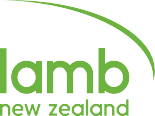 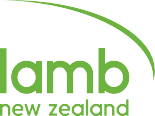 Have your sayby submitting a remit (farmer resolution)Call for remitsThe annual meeting is an opportunity for Beef + Lamb New Zealand Ltd’s levy payers to have      a say on key issues facing New Zealand’s red meat sector, and the remit process is a way of doing that.Livestock farmers who want to propose remits for the March 2024 Annual Meeting have until 8 December 2023 to complete this form and return it. If you require a Word document, please email Cros Spooner (details below).The Board has approved a Remit Policy and Guidelines to support the remit process following on from learnings from 2023. These can be found here.To be valid remits (other than those that would be binding in terms of the second schedule of the Constitution, clause 12.1 see the Remit Policy) require the signatures of at least 10 farmers who are registered on the Beef + Lamb New Zealand Ltd electoral roll.A copy of approved remits will be sent to registered livestock farmers including any B+LNZ Board response in the explanatory notes along with the annual meeting voting material.ChecklistThere are four steps to fill out this form correctly to ensure your remit is valid – please print clearly:Write the proposed wording in the section headed ‘Remit’. Keep it simple, short and succinct (25 words or less) to allow a for or against tick on voting form.Write supporting arguments for your remit in the section headed ‘Arguments for remit’. These are key points directly related to the remit (no more than 275 words).Collect the names, addresses, electorates and signatures of at least 10 levy payers who are registered on the Beef + Lamb New Zealand Ltd electoral roll. (Any fewer than 10 registered levy payers and the remit is invalid)Post in time to reach Cros Spooner, Chief Operating Officer, Beef + Lamb New Zealand Ltd, PO Box 121, Wellington 6140 by 9 December 2022 or email to cros.spooner@beeflambnz.comIf you have any queries please ring 0800 BEEFLAMB (0800 233 352) and ask to speak to the Chief Operating Officer, Cros Spooner, or email cros.spooner@beeflambnz.comProposer of remit (name and address)Remit (to appear on voting paper)Arguments for remitYour key points (limit 275 words)Resolution summaryForAgainstAbstainYour remit wording should be simple, short and succinct for farmers to vote on (25 words)Voting boxesVoting boxesVoting boxesFull name and address Signature12345678910